REAL DECRETO LEY  10/2020, DE 29 DE MARZO DE 2020, POR EL QUE SE REGULA UN PERMISO RETRIBUIDO RECUPERABLE PARA LAS PERSONAS TRABAJADORAS DE LOS SERVICIOS NO ESENCIALESIEl pasado 14 de marzo, el Consejo de Ministros aprobó el Real Decreto 463/2020, de 14 de marzo, por el que se declara el estado de alarma para la gestión de la situación de crisis sanitaria ocasionada por el COVID-19. Desde entonces se ha procedido a adoptar desde el Estado, a través de diversos instrumentos normativos, distintas iniciativas dirigidas a ordenar la aplicación de las medidas que se han entendido como necesarias para proteger a las personas del riesgo de contagio, para atender a las que son especialmente vulnerables, para garantizar la prestación de servicios sanitarios y sociales esenciales, así como para velar por las empresas y las personas trabajadoras que se vean afectadas en el aspecto económico y productivo, de modo que puedan recuperar la normalidad tan pronto como sean removidas las circunstancias excepcionales que a día de hoy tienen paralizado ya a gran parte del tejido productivo, asistencial y de servicios en nuestro país.Todas estas medidas, particularmente las que han incidido en la limitación de la movilidad de las personas, han contribuido a contener el avance del COVID-19. Por este motivo, atendiendo a la realidad referente de otros Estados de nuestro entorno y a las consideraciones de las personas expertas en el ámbito epidemiológico, resulta necesario, con carácter temporal, reforzar dichas limitaciones, con el objetivo de garantizar que los sacrificios y esfuerzos de toda la población tengan una mayor repercusión en la lucha contra el COVID-19.IIEl permiso regulado en el presente real decreto-ley ha sido consultado con las organizaciones sindicales y empresariales más representativas de nuestro país, que son conscientes, como el Gobierno, de la necesidad de afrontar la situación de excepcionalidad que vivimos y de proteger a toda la población con cualquier instrumento que otorgue la funcionalidad necesaria para ello.Nuestro ordenamiento laboral prevé instrumentos de flexibilidad dirigidos a que las empresas puedan atender a la demanda variable de su mercado de productos y servicios. Entre otros, la distribución irregular de la jornada o los expedientes de regulación temporal de empleo. Estos últimos están sirviendo particularmente como instrumento de suspensión de la actividad económica y laboral desde que las restricciones acordadas por el Real Decreto 463/2020, de 14 de marzo, entraron en vigor.Sin embargo, las necesidades de restricción de la movilidad que se presentan actualmente, ya referidas anteriormente, implican la necesidad de adoptar medidas que sean efectivas sin necesidad de que medie una voluntad expresa empresarial de acometerlas.IIIEl permiso regulado en el presente real decreto-ley es de aplicación obligatoria a todas las personas trabajadoras que prestan servicios en aquellas empresas que no desarrollan actividades que sean esenciales, según lo previsto en el apartado primero del artículo único que integra esta disposición. Sin embargo, no resultará de aplicación por parte de las empresas cuando estén aplicando o soliciten un expediente de regulación temporal de empleo (ERTE), puesto que esta medida permite igualmente dar una respuesta adecuada a la necesidad de restringir aún más la movilidad de las personas. Las empresas que, en su caso,  sólo hayan reducido un porcentaje de la actividad, con la tramitación del correspondiente ERTE de reducción de jornada de las personas trabajadoras, podrán compatibilizar ambas medidas.En ningún caso podrá aplicarse el permiso retribuido recuperable a las personas que se encuentran de baja por incapacidad temporal o cuyo contrato esté suspendido por otras causas legalmente previstas, ni a aquellas para las que sea posible el desarrollo de la actividad en la modalidad de trabajo a distancia, de conformidad con lo recogido en el artículo 5 del Real Decreto-ley 8/2020, de 17 de marzo, de medidas urgentes extraordinarias para hacer frente al impacto económico y social del COVID-19.El permiso se extenderá desde el lunes 30 de marzo hasta el jueves 9 de abril de 2020, ambos inclusive. 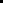 Durante este período de tiempo, las personas trabajadoras quedarán exoneradas de prestar sus servicios, si bien continuarán devengando su salario por la totalidad de la jornada habitual, por todos los conceptos retributivos. En consecuencia, se mantienen vigentes todas las obligaciones de empresas y personas trabajadoras en cuanto a la liquidación y cotización de cuotas y demás conceptos de recaudación conjunta.Una vez finalizado el periodo de restricción referido, la empresa y la representación de las personas trabajadoras -o, de no existir esta, la comisión sindical o la comisión ad hoc regulada en el artículo 41.4 del Real Decreto Legislativo 2/2015, de 23 de octubre, por el que se aprueba el texto refundido de la Ley del Estatuto de los Trabajadores- deberán negociar con el objetivo de regular el sistema de recuperación de las horas de trabajo no prestadas con ocasión de la aplicación de este permiso, disponiéndose un plazo máximo para ello de siete días. En todo caso, los procedimientos de mediación y arbitraje regulados en los sistemas autónomos de solución de conflictos resultarán aplicables si las partes así lo acuerdan, para solventar las discrepancias que pudieran surgir al respecto.Tanto en el caso de que se alcance un acuerdo como en el que no se consiga, la metodología de recuperación tendrá límites relacionados con las normas imperativas en materia de jornada y el respecto a los derechos elementales de conciliación de la vida laboral, personal y familiar, específicamente mediante un preaviso mínimo respecto del inicio de las horas de jornada a recuperar.IVEl artículo 86 de la Constitución permite al Gobierno dictar decretos-leyes «en caso de extraordinaria y urgente necesidad», siempre que no afecten al ordenamiento de las instituciones básicas del Estado, a los derechos, deberes y libertades de los ciudadanos regulados en el Título I de la Constitución, al régimen de las Comunidades Autónomas ni al Derecho electoral general.El Real Decreto-ley constituye un instrumento constitucionalmente lícito, siempre que, tal como reiteradamente ha exigido nuestro Tribunal Constitucional (sentencias 6/1983, de 4 de febrero, F. 5; 11/2002, de 17 de enero, F. 4, 137/2003, de 3 de julio, F. 3, y 189/2005, de 7 julio, F. 3; 68/2007, F. 10, y 137/2011, F. 7), el fin que justifica la legislación de urgencia sea subvenir a una situación concreta, dentro de los objetivos gubernamentales, que por razones difíciles de prever requiere una acción normativa inmediata en un plazo más breve que el requerido por la vía normal o por el procedimiento de urgencia para la tramitación parlamentaria de las leyes, máxime cuando la determinación de dicho procedimiento no depende del Gobierno. Asimismo, la extraordinaria y urgente necesidad de aprobar la medidas que se incluyen este Real Decreto-ley se inscribe en el juicio político o de oportunidad que corresponde al Gobierno (SSTC 61/2018, de 7 de junio, FJ 4; 142/2014, de 11 de septiembre, FJ 3) y esta decisión, sin duda, supone una ordenación de prioridades políticas de actuación (STC, de 30 de enero de 2019, Recurso de Inconstitucionalidad núm. 2208-2019), y que son medidas de índole laboral destinadas a reparar los perjuicios económicos y en el ámbito del empleo, derivados de la crisis del COVID-19, así como proteger el empleo y mantener la actividad económica. Los motivos de oportunidad que acaban de exponerse demuestran que, en ningún caso, el presente Real Decreto-ley constituye un supuesto de uso abusivo o arbitrario de este instrumento constitucional (SSTC 61/2018, de 7 de junio, FJ 4; 100/2012, de 8 de mayo, FJ 8; 237/2012, de 13 de diciembre, FJ 4; 39/2013, de 14 de febrero, FJ 5). En suma, en las medidas que se adoptan en el presente Real Decreto-ley concurren las circunstancias de extraordinaria y urgente necesidad previstas en el artículo 86 de la Constitución Española, considerando, por otra parte, que los objetivos que se pretenden alcanzar con el mismo no pueden conseguirse a través de la tramitación de una ley por el procedimiento de urgencia.Asimismo, debe señalarse que este Real Decreto-ley no afecta al ordenamiento de las instituciones básicas del Estado, a los derechos, deberes y libertades de los ciudadanos regulados en el Título I de las Constitución Española, al régimen de las Comunidades Autónomas ni al Derecho electoral general.VEste Real Decreto-ley responde a los principios de necesidad, eficacia, proporcionalidad, seguridad jurídica, transparencia, y eficiencia, tal y como exige la Ley 39/2015, de 1 de octubre, del Procedimiento Administrativo Común de las Administraciones Públicas. A estos efectos, pone de manifiesto el cumplimiento de los principios de necesidad y eficacia dado el interés general en el que se fundamentan las medidas establecidas, siendo el Real-Decreto ley el instrumento más adecuado para garantizar su consecución. Así, responde a la necesidad de minimizar el riesgo de un impacto incontrolado e irreversible de la situación de emergencia extraordinaria que se sigue del estado de alerta sanitaria provocada por el COVID-19, tanto en la actividad económica como en el mantenimiento y salvaguarda del empleo, evitándose así situaciones de desprotección y garantizando el restablecimiento y recuperación de la actividad económica.Del mismo modo, es proporcional, ya que regula los aspectos imprescindibles para conseguir su objetivo, limitando sus efectos a la concurrencia de la situación temporal y extraordinaria descrita. Igualmente, se ajusta al principio de seguridad jurídica, siendo coherente con el resto del ordenamiento jurídico.Asimismo, cumple también con el principio de transparencia, ya que identifica claramente su propósito y se ofrece una explicación, sin que se hayan realizado los trámites de participación pública que se establecen en el artículo 26 de la Ley 50/1997, del Gobierno, al amparo de la excepción que, para los reales decretos-leyes, regula el apartado 11 del aludido precepto. Por último, en relación con el principio de eficiencia, este real decreto-ley no impone carga administrativa alguna adicional a las existentes con anterioridad.En su virtud, haciendo uso de la autorización contenida en el artículo 86 de la Constitución Española, a propuesta de la Ministra de Trabajo y Economía Social, y previa deliberación del Consejo de Ministros, en su reunión del día 29 de marzo de 2020.DISPONGO:Artículo único. Permiso retribuido recuperable para las personas trabajadoras de los servicios no esenciales1. Las personas trabajadoras que prestan servicios en empresas e instituciones, públicas y privadas, cuya actividad no ha sido paralizada por la declaración del estado de alarma establecida por el RD 463/2020, de 14 de marzo, disfrutarán de un permiso retribuido recuperable, de carácter obligatorio, entre el 30 de marzo y el 9 de abril de 2020, ambos inclusive.2. El permiso al que se refiere el apartado anterior no resultará de aplicación a las personas trabajadoras indicadas en el anexo del presente real decreto-ley.3. El presente permiso retribuido recuperable no resultará de aplicación a las personas trabajadoras contratadas por las empresas referidas en el apartado primero que estuvieran aplicando un expediente de regulación temporal de empleo de suspensión, de conformidad con lo previsto en los artículos 22 y 23 del Real Decreto-ley 8/2020, de 17 de marzo, de medidas urgentes extraordinarias para hacer frente al impacto económico y social del COVID-19, ni a aquellas a las que les sea autorizado un expediente en base a esta suspensión obligatoria de la actividad, así como a aquellas empresas que ya hayan optado por un mecanismo de distribución irregular de la jornada como consecuencia del COVID-19.4. El presente permiso conllevará que las personas trabajadoras conservarán el derecho a la retribución que les hubiera correspondido de estar prestando servicios con carácter ordinario, incluyendo salario base y complementos salariales.5. La recuperación de las horas de trabajo se podrá hacer efectiva desde el día siguiente a la finalización del estado de alarma hasta el 31 de diciembre de 2020. Esta recuperación deberá negociarse en un periodo de consultas abierto al efecto entre la empresa y la representación legal de las personas trabajadoras, que tendrá una duración máxima de 7 días.En el supuesto de que no exista representación legal de las personas trabajadoras, la comisión representativa de estas para la negociación del periodo de consultas estará integrada por los sindicatos más representativos y representativos del sector al que pertenezca la empresa y con legitimación para formar parte de la comisión negociadora del convenio colectivo de aplicación. La comisión estará conformada por una persona por cada uno de los sindicatos que cumplan dichos requisitos, tomándose las decisiones por las mayorías representativas correspondientes. En caso de no conformarse esta representación, la comisión estará integrada por tres trabajadores de la propia empresa, elegidos conforme a lo recogido en el artículo 41.4 del Real Decreto Legislativo 2/2015, de 23 de octubre, por el que se aprueba el texto refundido de la Ley del Estatuto de los Trabajadores. En cualquiera de los supuestos anteriores, la comisión representativa deberá estar constituida en el improrrogable plazo de 5 días.Durante el periodo de consultas, las partes deberán negociar de buena fe, con vistas a la consecución de un acuerdo. Dicho acuerdo requerirá la conformidad de la mayoría de las personas que integran la representación legal de las personas trabajadoras o, en su caso, de la mayoría de los miembros de la comisión representativa siempre que, en ambos casos, representen a la mayoría de las personas que se hayan visto afectadas por este permiso extraordinario.Las partes podrán acordar en cualquier momento la sustitución del periodo de consultas por los procedimientos de mediación o arbitraje previstos en los acuerdos interprofesionales de ámbito estatal o autonómico a los que hace referencia el artículo 83 del de la Ley del Estatuto de los Trabajadores.El acuerdo que se alcance podrá regular la recuperación de todas o de parte de las horas de trabajo durante el permiso regulado en este artículo, el preaviso mínimo con que la persona trabajadora debe conocer el día y la hora de la prestación de trabajo resultante, así como el periodo de referencia para la recuperación del tiempo de trabajo no desarrollado.De no alcanzarse acuerdo durante este periodo de consultas, la empresa notificará a las personas trabajadoras y a la comisión representativa, en el plazo de 7 días desde la finalización de aquel, la decisión sobre la recuperación de las horas de trabajo no prestadas durante la aplicación del presente permiso. En cualquier caso, la recuperación de estas horas no podrá suponer el incumplimiento de los periodos mínimos de descanso diario y semanal previstos en la ley y el convenio colectivo, el establecimiento de un plazo de preaviso inferior al recogido en el artículo 34.1 de la Ley del Estatuto de los Trabajadores, ni la superación de la jornada máxima anual prevista en el convenio colectivo que sea de aplicación, y deberán ser respetados los derechos de conciliación de la vida personal, laboral y familiar reconocidos legal y convencionalmente.6. Las empresas que deban aplicar el permiso retribuido recuperable regulado en este artículo podrán, en caso de ser necesario, establecer el número mínimo de plantilla o los turnos de trabajo estrictamente imprescindibles con el fin de mantener la actividad indispensable. 7. Las autoridades competentes delegadas, en su ámbito de competencia, podrán modificar o especificar, mediante las órdenes necesarias, las actividades que se ven afectadas por el permiso retribuido recuperable previsto en este artículo y sus efectos.8. Asimismo, se habilita al Ministerio de Política Territorial y Función Pública para hacer extensivo, en su caso, este permiso retribuido recuperable a las personas empleadas públicas sujetas al Estatuto Básico del Empleado Público.Disposición transitoria única.Aquellos trabajadores del ámbito del transporte que se encuentren realizando un servicio no incluido en el apartado 2 del artículo único de este Real Decreto-Ley en el momento de su entrada en vigor, iniciarán el permiso retributivo recuperable una vez finalizado el servicio en curso, incluyendo como parte del servicio, en su caso, la operación de retorno correspondiente. Disposición adicional primera. Actividad profesional y servicios esenciales en la Administración de Justicia:1. Los abogados, procuradores, graduados sociales, traductores, intérpretes y psicólogos que presten asistencia en el ámbito de la Administración de Justicia, podrán seguir ejerciendo su actividad profesional y realizar los desplazamientos que sean necesarios en orden a asistir a las actuaciones procesales no suspendidas por el Real Decreto 463/2020, de 14 de marzo, por el que se declara el estado de alarma para la gestión de la situación de crisis sanitaria ocasionada por el COVID-19, y, de esta manera, cumplir con los servicios esenciales fijados consensuadamente por el Ministerio de Justicia, el Consejo General del Poder Judicial, la Fiscalía General del Estado y las comunidades autónomas con competencias en la materia, y plasmados en la Resolución del Secretario de Estado de Justicia de fecha 14 de marzo de 2020.2. Los abogados podrán, asimismo, realizar desde su despacho profesional los desplazamientos necesarios para asistir a las actuaciones procesales mencionadas en el apartado anterior, así como para asesorar a las personas físicas y jurídicas para el cumplimiento de sus obligaciones tributarias y en la tramitación de expedientes de regulación temporal de empleo.Disposición adicional segunda. Continuación de actividad.Podrán continuar las actividades no incluidas en el apartado 2 del artículo único que hayan sido objeto de contratación, a través del procedimiento establecido en el artículo 120 de la Ley 9/2017, de 8 de noviembre, de Contratos del Sector Público.Disposición adicional tercera. Personal de empresas adjudicatarias de contratos del sector público.El artículo único no resultará de aplicación a los trabajadores de las empresas adjudicatarias de contratos de obras, servicios y suministros del sector público que sean indispensables para el mantenimiento y seguridad de los edificios y la adecuada prestación de los servicios públicos, incluida la prestación de los mismos de forma no presencial, todo ello sin perjuicio de lo establecido en el artículo 34 del Real Decreto-ley 8/2020, de 17 de marzo, de medidas urgentes extraordinarias para hacer frente al impacto económico y social del COVID-19”.Disposición final única. Entrada en vigor.Este real decreto-ley entrará en vigor el mismo día de su publicación en el Boletín Oficial del Estado.ANEXORelación de personas trabajadoras a las que no resulta de aplicación el permiso retribuido recuperable:A las personas trabajadoras en las actividades que deban continuar realizándose al amparo de los artículos 10.1, 10.4, 14.4, 16, 17 y 18, del Real Decreto 463/2020, de 14 de marzo, por el que se declara el estado de alarma para la gestión de la situación de crisis sanitaria ocasionada por el COVID-19 y de la normativa aprobada por la Autoridad Competente y las Autoridades Competentes Delegadas.A las personas trabajadoras en las actividades que participan en la cadena de abastecimiento del mercado y en el funcionamiento de los servicios de los centros de producción de bienes y servicios de primera necesidad, incluyendo alimentos, bebidas, productos higiénicos, medicamentos, productos sanitarios o cualquier producto necesario para la protección de la salud, permitiendo la distribución de los mismos desde el origen hasta el destino final.A las personas trabajadoras de las actividades de hostelería y restauración que prestan servicios de entrega a domicilio.A las personas trabajadoras de todas las actividades productivas del sector industrial manufacturero y, en especial,  las del sector químico, los sectores de fabricación de medicamentos y farmacia, del sector de la alimentación y bebidas, los subsectores del textil, el vidrio, el tabaco, los productores de bienes de equipo y los sectores de la cadena de valor de fabricación de todo tipo de tecnología sanitaria, material médico, equipos de protección, equipamiento sanitario y hospitalario, los sectores de producción de pasta, papel, cartón o celulosa, así como aquellas otras actividades conexas que ofrezcan los suministros, equipos, materiales, materias primas o servicios profesionales necesarios para el correcto desarrollo de dichas actividades.A las personas trabajadoras en las actividades que deban prestar los servicios de transporte, tanto de personas como de mercancías, que se continúen desarrollando desde la declaración del estado de alarma, así como de aquéllas que deban asegurar el mantenimiento de los medios empleados para ello, al amparo de la normativa aprobada por la Autoridad Competente y las Autoridades Competentes Delegadas desde la declaración del estado de alarma.A las Fuerzas y Cuerpos de Seguridad, al personal que presta servicios en Instituciones Penitenciarias y al personal de los servicios de protección civil, salvamento y extinción de incendios, así como tráfico y seguridad vial.A las Fuerzas Armadas.Al personal de las empresas de seguridad privada que presta servicios de transporte de seguridad, de respuesta ante alarmas, de ronda o vigilancia discontinua, y aquellos que resulte preciso utilizar para el desempeño de servicios de seguridad en garantía de los servicios esenciales y el abastecimiento a la población.A las personas trabajadoras de los centros, servicios y establecimientos sanitarios, así como a las que atiendan mayores, personas dependientes o personas con discapacidad, así como las personas que trabajen en empresas, entidades y centros de investigación en los que se estén desarrollando proyectos relacionados con el COVID19, y contra todas aquellas otras enfermedades que impliquen ensayos clínicos y pruebas de concepto en marcha; así como los animalarios a ellos asociados y las empresas prestadoras de servicios y suministradores de productos necesarios para la investigación en estas materias.A las personas empleadas del hogar y personas cuidadoras.A las personas trabajadoras que prestan servicios en puntos de venta de prensa y en medios de comunicación o agencias de noticias de titularidad pública y privada, así como en su impresión o distribución.A las personas trabajadoras de empresas de servicios financieros y de seguros.A las personas trabajadoras de la industria electrointensiva, siderúrgica y altos hornos y minera, así como a las personas trabajadoras en la producción y suministro de servicios de calefacción o aire acondicionado de forma centralizada para múltiples centros de consumo.A las personas trabajadoras de empresas dedicadas a la fabricación de baterías de plomo, así como cualesquiera otros materiales necesarios para la prestación de servicios sanitarios. A las personas que trabajan en plantas con ciclo de producción continuo o cuya interrupción pueda ocasionar daños graves en la propia instalación o peligro de accidentes.A las personas que trabajan en la industria aeroespacial y de defensa, así como otras actividades de importancia estratégica para la economía nacional.A las personas trabajadoras de las empresas de telecomunicaciones y de servicios informáticos esenciales. En las entidades pertenecientes al Sector Público, en el sentido definido en el artículo 3 de la Ley 9/2017, de 8 de noviembre, de Contratos del Sector Público, por la que se transponen al ordenamiento jurídico español las Directivas del Parlamento Europeo y del Consejo 2014/23/UE y 2014/24/UE, de 26 de febrero de 2014, tendrán la consideración de servicios informáticos esenciales aquéllos que resulten imprescindibles para la adecuada prestación de los servicios públicos, así como el funcionamiento del trabajo no presencial de los empleados públicos.A las personas trabajadoras de empresas servicios esenciales relacionados con la protección y atención de víctimas de violencia de género.A las personas trabajadoras que presten servicios en actividades necesarias para la gestión y abono de las prestaciones públicas, subsidios y ayudas legal y reglamentariamente establecidas y el funcionamiento del Sistema de la Seguridad Social.A las personas trabajadoras que presten servicios en gestorías administrativas y de graduados sociales, asesorías, despachos profesionales, servicios ajenos y propios de prevención de riesgos laborales y, en general, aquellas dedicadas a la actividad de asesoramiento legal, fiscal, empresarial y sociolaboral o a la defensa de los intereses de las personas consumidoras. El personal laboral al servicio de las notarías y registros para el cumplimiento de los servicios esenciales fijados por la Dirección General de Seguridad Jurídica y Fe Pública.A las autoridades civiles responsables de la salud pública y los empleados que presten servicios en dicho ámbito, así como aquellos otros relacionados directa o indirectamente con la gestión de la emergencia sanitaria.A las personas trabajadoras de los servicios funerarios, así como de la construcción de nichos y otras actividades conexas. A las personas trabajadoras que presten servicios de limpieza, mantenimiento y vigilancia, así como que presten servicios en materia de recogida, gestión y tratamiento de residuos peligrosos, así como de residuos sólidos urbano, peligrosos y no peligroso, recogida y tratamiento de aguas residuales, actividades de descontaminación y otros servicios de gestión de residuos y retirada de animales muertos o en cualquiera de las entidades pertenecientes al Sector Público, de conformidad con lo establecido en el artículo 3 de la Ley 9/2017, de 8 de noviembre, de Contratos del Sector Público.A las personas trabajadoras en los Centros de Acogida a Refugiados y en los Centros de Estancia Temporal de Inmigrantes y a las entidades públicas de gestión privada subvencionadas por la Secretaría de Estado de Migraciones y que operan en el marco de la Protección Internacional y de la Atención Humanitaria.A las personas trabajadoras que participen en la prestación de servicios que hayan sido declarados o se puedan declarar esenciales por la Autoridad competente y las Autoridades competentes delegadas al amparo del Real Decreto 463/2020, de 14 de marzo.Al personal del operador designado por el Estado para prestar el servicio postal universal, con el fin de prestar los servicios de recogida, admisión, transporte, clasificación, distribución y entrega a los exclusivos efectos de garantizar dicho servicio postal universal.A las personas que desarrollen la actividad de gestión y explotación de autopistas de peaje, incluidas las estaciones y áreas de servicio que se encuentren en las mismas.A las personas trabajadoras en actividades de abastecimiento, depuración, conducción, potabilización y saneamiento de agua.A las personas trabajadoras en la provisión de servicios meteorológicos incluidos los servicios de mantenimiento y vigilancia, control de procesos operativos vinculados a los servicios meteorológicos, procesos de predicción meteorológica y proceso de observación aeronáutica y observación/predicción en defensa.Asimismo, tendrán la consideración de servicio esencial la prestación de servicios a las Administraciones Públicas, cuando ello sea imprescindible, y en la medida en que lo sea para garantizar el funcionamiento básico de los servicios públicos. Del mismo modo, aquéllas que presten servicios en actividades de gestión de servicios dotacionales e infraestructuras de servicio público que resulten imprescindibles.A las personas que presten servicios presenciales imprescindibles para el despacho aduanero, los de vigilancia aduanera y los realizados para el desempeño de los servicios críticos necesarios para la aplicación del sistema tributario.A las personas trabajadoras que prestan servicios en aquellos sectores o subsectores que participan en la importación y suministro de material sanitario, como las empresas de logística, transporte, almacenaje, tránsito aduanero (transitarios) y, en general, todas aquellas que participan en los corredores sanitarios.A las personas que prestan servicios en operadores logísticos e industrias textiles o de otra índole dedicadas o reconvertidas a la fabricación o importación de material sanitario.A las personas que trabajan en la distribución y entrega de productos adquiridos en el comercio por internet, telefónico o correspondencia.A las personas que presten los servicios mínimos necesarios para el mantenimiento y conservación de las instalaciones que paralicen su actividad durante el periodo señaladoA las personas trabajadoras que ya se encuentren prestando servicios a distancia, salvo pacto en contrario entre el empleador y la representación legal de las personas trabajadoras a través de la negociación colectiva o, en ausencia de dicha representación, las propias personas trabajadoras.A las personas trabajadoras que se encuentren en situación de incapacidad temporal en los días de vigencia del permiso regulado en el presente real decreto-ley, así como aquellas otras cuyo contrato esté suspendido por otras causas legalmente previstas, entre ellas, las previstas en los apartados d) y e) del artículo 45.1 d y e Real Decreto Legislativo 2/2015, de 23 de octubre, por el que se aprueba el texto refundido de la Ley del Estatuto de los Trabajadores.También tendrán consideración de servicio esencial la actividad sindical y patronal para dar servicio a empresas y personas trabajadoras.Serán excepcionadas de la paralización de actividades no esenciales, aquellas actividades realizadas por empresas dirigidas a salvaguardar la seguridad de las personas y el medioambiente, la sanidad animal, la seguridad de las minas, prevención y extinción de incendios, así como las dirigidas a la búsqueda y rescate de personas.